3июня –Всемирный день  окружающей средыСегодня в нашем лагере отмечался день окружающей среды. Работниками дома культуры для детей была проведена  игровая программа «Зеленый мир» и проведена викторина «Защитники природы» 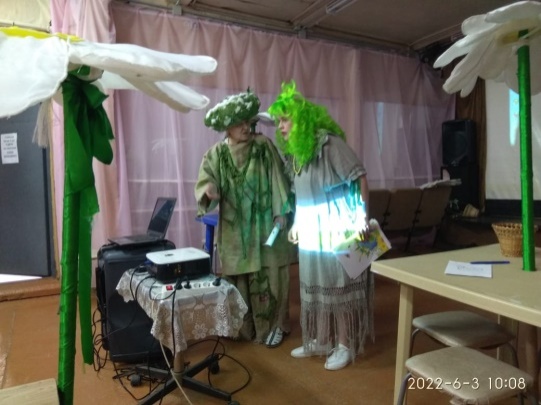 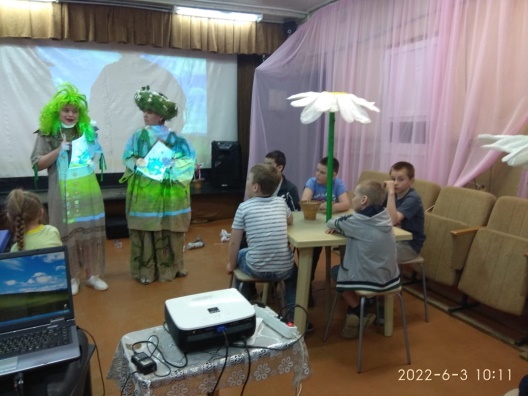 Воспитатели совместно с детьми показали театрализованную экологическую сказку «Дедушкин огород».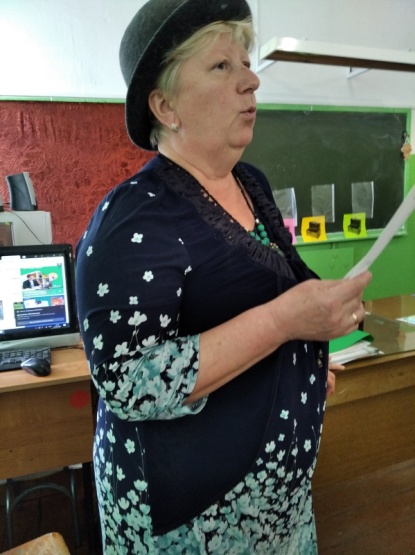 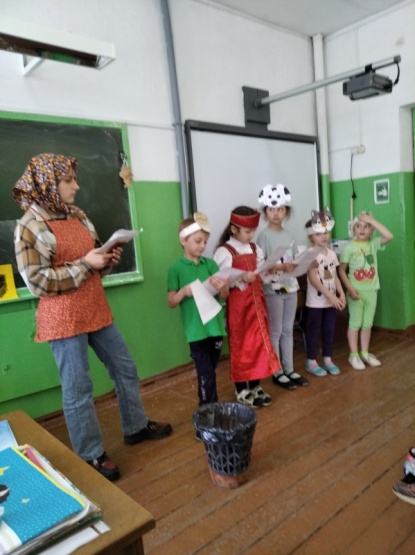 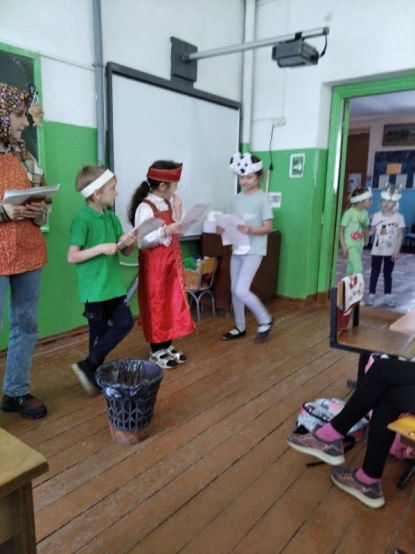 